6.锐角三角函数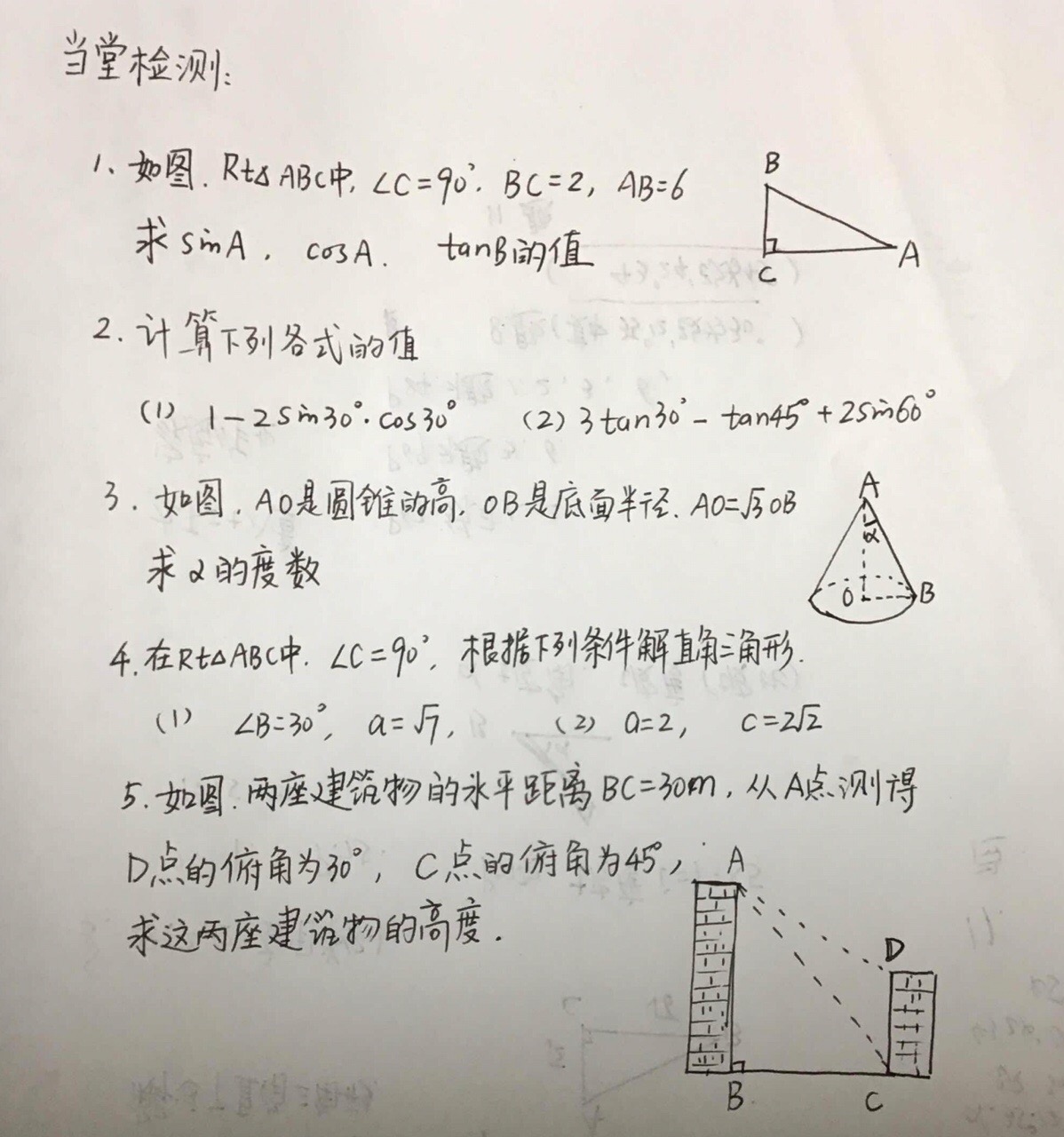 